Пескоразбрасыватель из нержавеющей стали Snow Service SPR 6000-7000 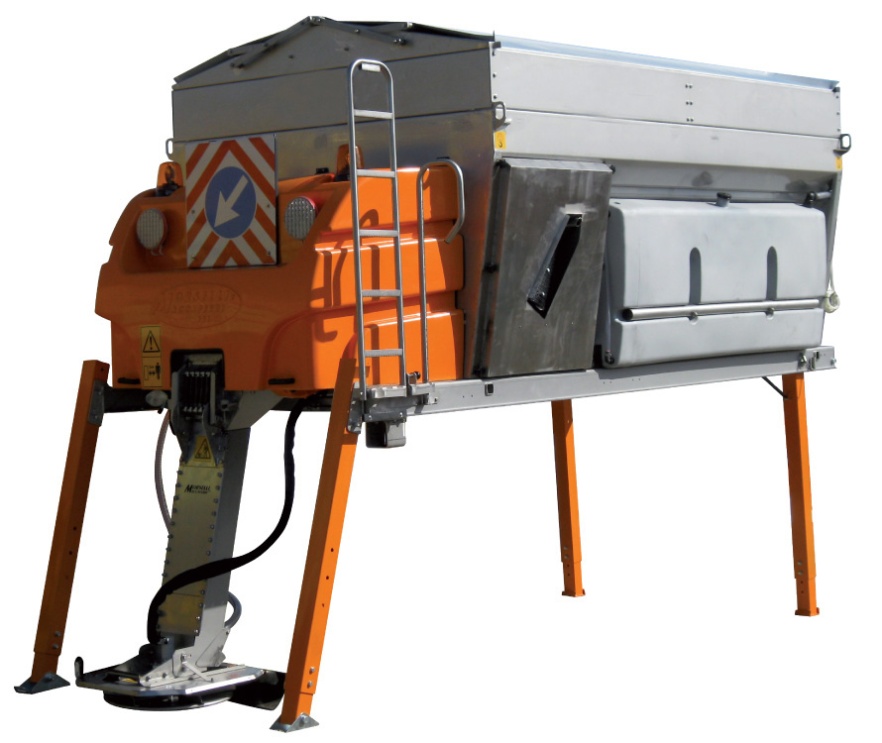 Данный пескоразбрасыватель предназачен в первую очередь для установки на грузовое шасси массой не менее 15 тонн. Особенность данного оборудования заключается в использования нержавеющих материалов в основе конструкции, бункере и основных инженерных узлов. Навесной пескоразбрасыватель оснащен специальным быстросъемным креплением и стальными опорами для хранения. Купить пескоразбрасыватель можно как в составе КДМ, так и для последующей установка на собственный автомобиль. Совместим со всем известными марками грузовых транспортных средств, начиная с ЗИЛ и заканчивая иностранными производителями. Оборудование можно купить объемом от 7 до 12 м3. Технические характеристики:Базовая комплектация:Бункер, разбрасывающая система, транспортер, лоток из нержавеющей стали IASI 304/316;Гидросистема;Электрооборудование IP 55/65 на 12 или 24 Вольт;Проблесковый маячок, приборы освещения;Комплект сенсоров на наличие реагентов;Внутренняя направляющая для облегчения подачи реагента на транспортер;Лестница;Крепежный комплект для фиксации на автомобиле;Пульт управления.Опции:Дизельный автономный двигатель;Панель с модулем GPS, тент для закрытия бункера из ПВХ;Задний предупредительный знак;Комплект для ассиметричного посыпания с кнопочным механизмом;Наружные вибраторы с управлением на пульте;Опоры хранения;Комплект для подачи растворенной соли (система смачивания);Задний бампер с двойными фарами;Боковые ролики для установки в кузов автомобиля.МодельSPR-6000SPR-7000Длина рамы, мм45004500Собственная масса, кг18502100Вместимость бункера м367Ширина разбрасывания, м2-122-12